Рентгенофлуоресцентный анализатор драгоценных металлов ПРИЗМА-М(Au) Анализатор элементного состава ювелирных изделий и сплавов 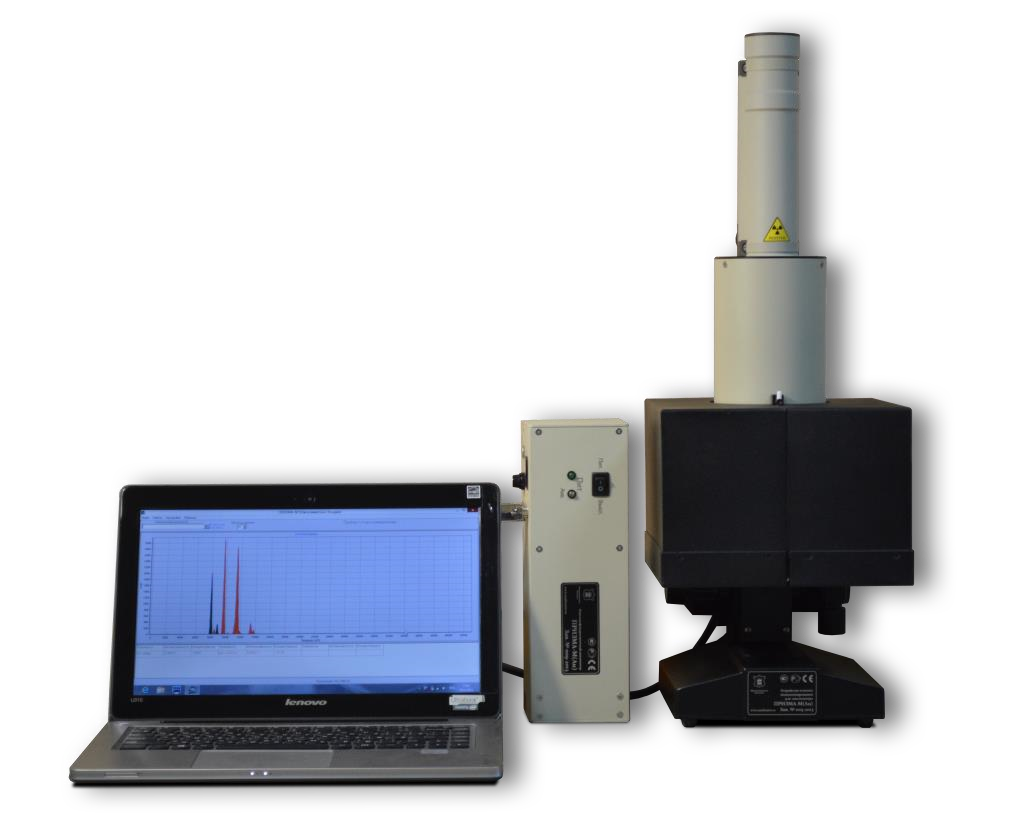 	№ 31842-06 в Государственном реестре средств измерений 	 Принцип работы РФА ПРИЗМА-М(Au) Анализатор ПРИЗМА-М(Au) 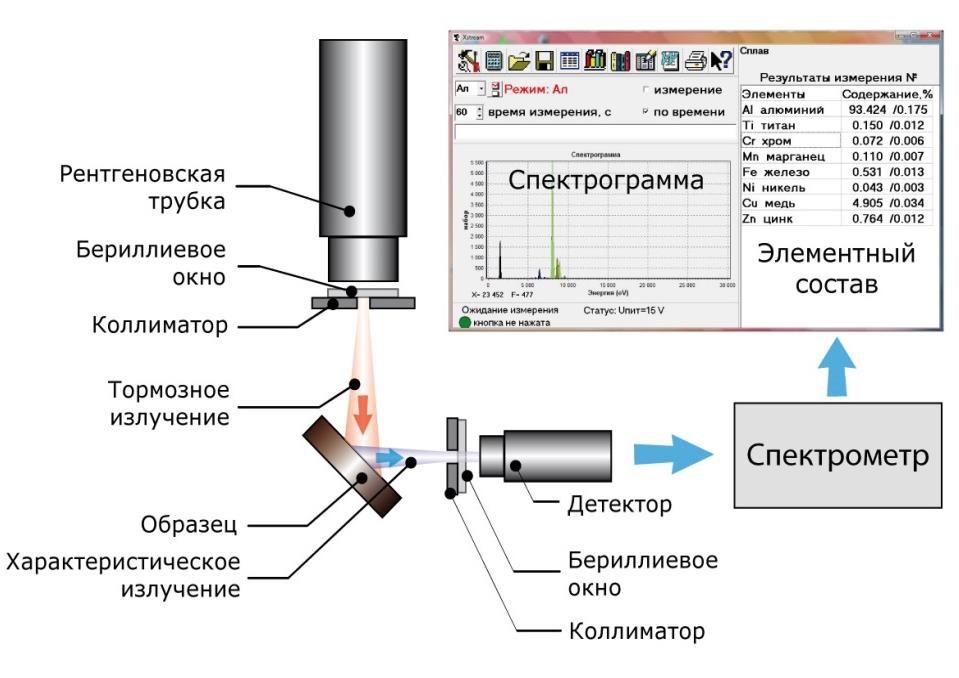 представляет собой рентгенофлуоресцентный спектрометр, основанный на принципе измерения спектра вторичного рентгеновского излучения. Первичные рентгеновские лучи, создаваемые рентгеновской трубкой, облучают анализируемую пробу и вызывают вторичное рентгеновское излучение, спектр которого зависит от элементного состава пробы. В качестве источника возбуждения используется рентгеновская трубка. Расчет массовой доли анализируемых элементов основан на зависимости интенсивности излучения от его массовой доли в При расчете используется метод фундаменпробе. тальных параметров, не требующий эталонных образцов для точного определения в исследуемых объектах массовой доли любых элементов в любых концентрациях. Заказчики РФА ПРИЗМА-М(Au) Все региональные Госинспекции Пробирного Надзора России (более 60 комплектов); Гохран России (10 комплектов); Специализированные таможенные посты ФТС России, в т. ч. в международных аэропортах (более 50 комплектов); Московский монетный двор;  	Музеи Московского Кремля; Государственный исторический музей; Гильдия ювелиров России; Пробирная палата Республики Беларусь; Предприятия по добыче и переработке драгоценных металлов, в том числе из вторичного сырья. Все государственные органы России, отвечающие за регулирование оборота драгоценных металлов (инспекции пробирного надзора, специальные таможенные лаборатории, подразделения Гохрана и пр.) оснащены анализаторами ПРИЗМА-М(Au). Основные технические характеристики Анализатор ПРИЗМА-М(Au) оснащается устройством позиционирования для анализа мелких ювелирных изделий с точным (до 0,1 мм) позиционированием образца. В совокупности с системой коллимации, ограничивающей площадь анализируемой поверхности до 1 мм2, анализатор позволяет определять химический состав весьма мелких фрагментов ювелирных изделий (звеньев цепочек, замков и т.п.). 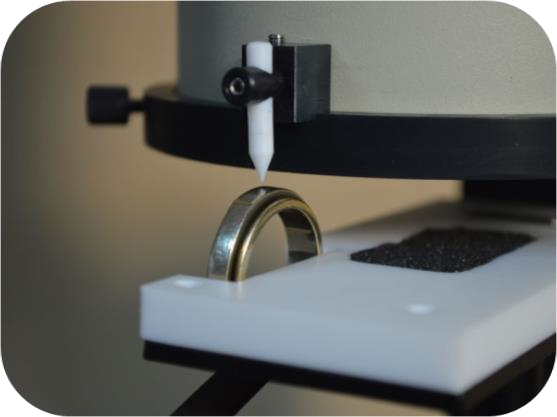 Анализатор полностью освобожден от радиационного контроля и надзора — при эксплуатации не требуется специального разрешения (лицензии) Роспотребнадзора. 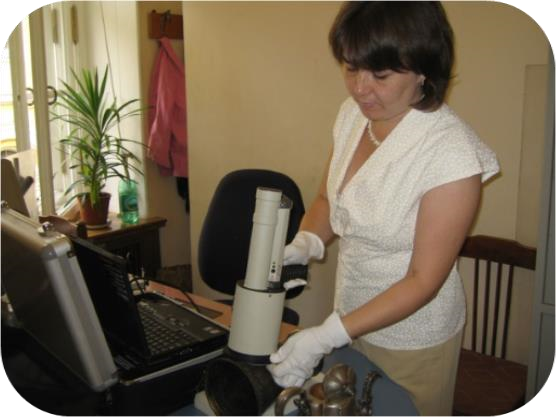 Методическое обеспечение ФР.1.31.2007.04218 Методика количественного химического анализа.  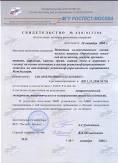 Определение массовой доли драгоценных металлов в сплавах на основе золота, серебра, платины и палладия рентгенофлуоресцентным методом на анализаторе рентгенофлуоресцентном энергодисперсионном «ПРИЗМА-М(Au)» — разработана совместно с Российской Государственной Пробирной Палатой и 	 	Академией ФСБ России 	 	«Методические рекомендации по выполнению анализов ювелирных изделий и объектов, содержащих драгоценные металлы, на анализаторе рентгенофлуоресцентном энергодисперсионном ПРИЗМА-М(Au)» — разработаны совместно с Российской Государственной Пробирной Палатой Метрологические характеристики при определении массовой доли драгоценных металлов по ФР.1.31.2007.04218  Сплавы на основе золота Анализатор ПРИЗМА-М(Au) предназначен для многоэлементного анализа металлов, сплавов и изделий на их основе и специально адаптирован для высокоточного (до 2-3 проб) определения содержания золота, серебра, платины, родия, иридия, рутения, палладия и легирующих элементов в ювелирных и других сплавах на основе драгоценных металлов. Это первый специализированный прибор, ориентированный на задачи, связанные с обращением, производством и контролем драгоценных металлов. В конструкции прибора использованы лучшие российские и зарубежные достижения в области рентгенофлуоресцентного анализа. Разработка анализатора и методики выполнения измерений осуществлялась по техническому заданию и под методическим руководством Российской Государственной Пробирной Палаты. Характеристика Значение Количество определяемых химических элементов (поиск и идентификация), в том числе одновременно: 74 (Ca, Sc, Ti, V, Cr, Mn, Fe, Co, Ni, Cu, Zn, Ga, Ge, As, Se, Br, Rb, Sr, Zr, Nb, Mo, Ru, Rh, Pd, Ag, Cd, In, Sn, Sb, Te, I, Cs, Ba, La, Ce, Pr, Nd, Sm, Eu, Gd, Tb, Dy, Ho, Er, Tm, Yb, Lu, Hf, Ta, W, Re, Os, Ir, Pt, Au, Hg, Tl, Pb, Bi, Po, At, Ac, Fr, Ra, Ac, Th, Pa, U, Np, Pu, Am) Определяемые химические элементы в режиме анализа ювелирных сплавов Золото, серебро, платина, палладий, родий, индий, иридий, железо, никель, медь, цинк, кадмий, свинец, олово Диапазон определяемых содержаний химических элементов  от 0,1 до 100% Время установления рабочего режима, мин., не более: 5 Время определения содержания химических элементов (выбирается оператором, программно не ограничено), с от 30 до 300 Масса анализатора, кг: 12 Мощность эквивалентной дозы в условиях нормальной эксплуатации анализатора, в любой доступной точке на расстоянии 0,1 метра от поверхности анализатора, мкЗв/ч, не более: 1,0 Определяемый элемент Диапазон определяемых содержаний, % Аттестованный показатель точности (границы, в которых находится погрешность), % Реальные погрешности в эксплуатации, не более, % Золото 35,0  99,9 	1,1 0,1 Серебро 3,0  30,0 	1,0 0,2 Платина 8,5  9,5 	1,0 0,2 Палладий 3,0  20,0 	1,0 0,2 Сплавы на основе серебра Серебро 10,0  99,9 	1,3 0,2 Сплавы на основе платины Платина 70,0  99,9 	1,1 0,1 Палладий 5,0  20,0 	1,0 0,2 Родий 5,0  30,0 	1,1 0,3 Иридий 5,0  20,0 	1,3 0,2 Сплавы на основе палладия Палладий 45,0  99,9 	1,1 0,1 Серебро 10,0  45,0 	1,1 0,2 